《今日主題》基督的心講員︰羅煜寰弟兄經文：哥林多前書2:14-3:9引言“靈命增長”是所有信徒對自己的期望，一個屬血氣的人如何才能漸漸變為一個成熟的屬靈人？一、	看透萬事 (2:14-16) 天然人不懂神旨 (14) 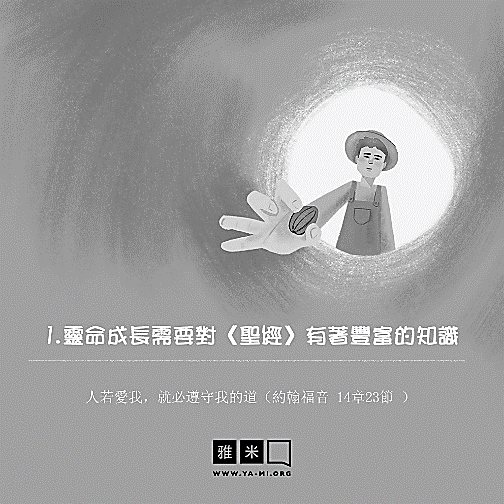 保羅告訴哥林多信徒，要解決教會中各樣的爭端，他們首先需要擁有成熟的屬靈身量。保羅用一個人蒙恩前後的對比來解釋給他們聽，屬血氣的人（或稱天然人 natural man）靠著本性與本能生活，他沒有聖靈的內住，對於屬靈的事無法領受、以為愚拙、不能明白。許多未信者對於聖經裡面所記載，關於神的屬性、救恩的計畫、信徒的靈命等等教導完全無法體會，如同磁鐵只會對具備某種特質的金屬產生吸力，神的旨意只有屬靈的人才能夠珍惜與共鳴。屬靈人看透萬事 (15)蒙恩的聖徒靠著內住的聖靈，能夠分辨、判斷萬事（看透G350 是法庭用語），也就是看清楚事物的本質與價值，這與他的天資、教育、地位無關，全都是聖靈在他的心裡工作。當然，這並不表示你我在各方面都沒有缺點、不會犯錯；然而這樣的聖徒對於世人而言是個謎。許多時候，當我們與未信者談到信仰的甜美秘境時，會有種對牛彈琴的感覺；相反地，當我們聆聽他們述說自己的徬徨掙扎時，卻能明白他們正身處一場屬靈爭戰而不自知。我們有基督的心 (16) 保羅繼而發出先知以賽亞的感嘆，有誰能夠指教耶和華呢（賽40:13）？受造者怎能指使造物主？屬靈的信徒怎能受到屬世原則的轄制？我們是擁有基督心思意念的人，應當用基督的眼光看待與對待世間的人事物。在理性上，我們要明白永恆的計畫；在情感上，我們要擁有憐憫的心腸；在意志上，我們要採取堅毅的行動。尊主為大、捨己愛人。二、	長大成熟 (3:1-5) 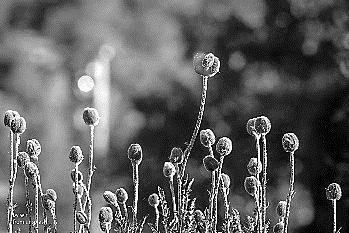 曾如吃奶嬰孩 (1-2)保羅接著談到哥城信徒的光景，以及應當如何長進。首先保羅稱他們曾是“屬肉體的”（carnal）信徒，雖已蒙恩得救，行事為人卻仍受血氣的支配，在基督裡還是嬰孩。嬰孩雖然細嫩可愛，但在心智行為上多有軟弱：首先它缺乏見識、分辨力差，很容易陷入危險；其次它自我意識強烈、凡事自我中心；最後它的價值觀單純、僅從物質角度判斷。保羅說他只能餵奶給他們，不能投以乾糧（來5:12）。奶水是母親將食物吸收轉化後，以嬰孩能夠接受的形式慢慢地餵食。乾糧則是由成人自行消化分解，取得其中養分。一個長大成熟的信徒，需要能夠操練自己從讀經禱告中汲取靈糧，而不是一直倚靠傳道者丟出懶人包。棄絕忌妒紛爭 (3)即使相隔四年，保羅說他們還是在血氣中行事！從他們的表現可以知道他們的靈命光景（太12:33），忌妒導致紛爭、紛爭造成決裂，這一切的源頭在於他們沒有守住自己的本分。他們容許自己受到社會風氣的影響，教會裡面自然爭議不斷。哥城信徒的恩賜傲人（1:7），靈命卻是幼稚。捫心自問，我們是否也一方面熟悉聖經故事教訓，一方面為人處事卻總是隨從世界風俗？確定信仰對象 (4-5)教會紛爭的明顯跡象就是有不同的會眾，各自擁戴不同的領袖。保羅親自點名亞波羅和他自己，他說 “其實我們都算不得甚麼”，不過是神的僕人：領受神的使命、運用神的恩賜、服事神的百姓！身為信徒，我們要時刻留心兩種危機：對神的僕人不夠敬重，以及過分抬舉神的僕人。永遠記得，我們所事奉的是同一位主。三、	與神同工 (3:6-9)栽種澆灌生長 (6-7)這裡看似有個一貫作業，保羅栽種、亞波羅澆灌，但是真正的關鍵在於賞賜生命的神。沒有種子，園丁只能布置假山庭園；沒有基督的生命，我們的一切活動都是枉然。保羅宣布各黨人馬就地解散，所謂的“領袖”實在算不得甚麼，我們只有一個追隨的對象─主基督。工人各自得賞 (8)栽種的和澆灌的人目標都一樣（當代譯本），就是克盡本分、榮神益人。至於將來在基督台前論功行賞，是按照各人努力的程度，不是按照成就的大小、排名的高低，不必與人比較，但求無愧見主！（腓3:12）至終榮耀歸神 (9) 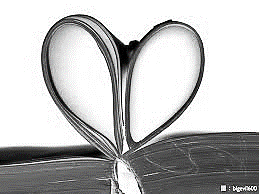 服事者乃是與神一同勞苦，這比我們彼此稱呼“同工”更為尊貴！信徒如同神的田地與房屋，田地孕育生命、房屋見證生活；在暗中有敬虔的靈修，在明處才有榮耀的見證，這也正是主耶穌在世時的美好榜樣（約12:28）。結語讓我們用屬靈的眼光看待現今動盪的環境，把信心的錨拋穩在主身上。勝過世界的是誰呢？不是那信耶穌是神兒子的麼？（約壹5:5）。《六月/每日活水靈修月刊》疫情中更需要每日讀經，六月份閱讀《耶利米書》。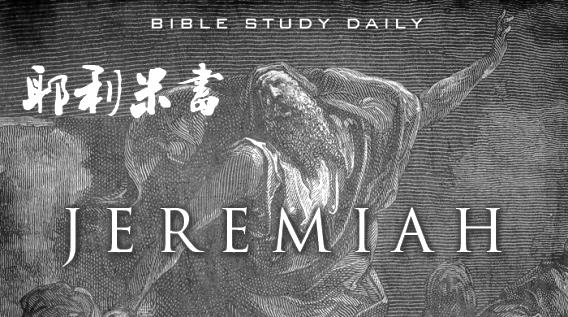 《每日活水靈修月刊》需要者請向林姿君姊妹購書並郵寄。每本含運費70元，大字版100元(費用後繳)。親自領書者按照原價。《教會奉獻方式》匯款帳號郵局-台北南海郵局(代號-700)帳號-0001054 0704693戶名-財團法人台北市基督徒聚會處《教會各項聚會》本週各項聚會因無實體聚會，改為直播或線上進行。請與各團契(小組)確認後參加。主日聚會直播，請掃描QR後加入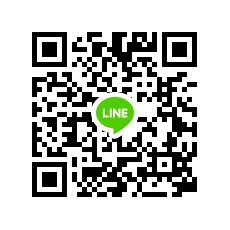 智慧人不要因他的智慧誇口，勇士不要因他的勇力誇口…誇口的卻因他有聰明，認識我是耶和華，又知道我喜悅在世上施行慈愛、公平，和公義，以此誇口。                                                耶利米書9:23~24台北基督徒聚會處      第2687期  2021.05.30教會網站：http://www.taipeiassembly.org年度主題：教會—大家庭家庭—小教會		主日上午	主日下午 	下週主日上午	下週主日下午	聚會時間：9時45分	2時10分	9時45分	2時10分	司     會：任  駿弟兄		陳宗賢弟兄	領     詩：任  駿弟兄			陳宗賢弟兄	司     琴：王清清姊妹			俞齊君姊妹	講     員：	羅煜寰弟兄		下週講員：彭書睿弟兄	本週題目：基督的心		  	  下週主題：如何書寫我們的使徒行傳	本週經文：哥林多前書2:14-3:9	下週經文：	上午招待：卜昭信弟兄		下週招待：張福台弟兄	直播控制︰廖經信弟兄 任 駿弟兄 林姿君姊妹台北市中正區100南海路39號。電話（02）23710952傳真（02）23113751